      SCRC Workshop Registration Form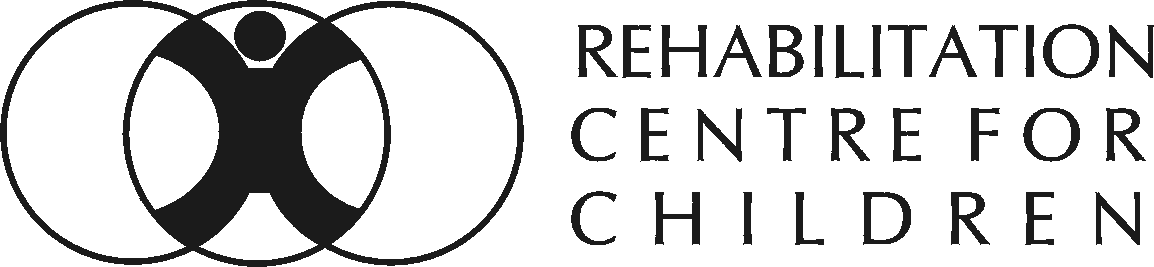 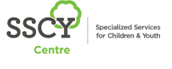 Receipts will be provided on site.  Registration is not refundable but is transferable to another participant.   Sessions may be cancelled 5 days in advance due to lack of registrations.  In this event a full refund will be processed.    If the workshop is full, you will be contacted to discuss other available dates.Please remember to share workshop session information (parking, hours, what to bring) with all registered participants.	Please check one of the following. I am a....       Parent  	 		 Speech Language Pathologist		 Occupational Therapist	 Resource Teacher   		  Classroom Teacher  		 Educational Assistant		  Other   _________________________ I would like to register for the following workshop(s):   Amount enclosed: _____________________   (Please refer to workshop package for fee schedule).	Mail this registration form, along with a check payable to Rehabilitation Centre for Children to:	Yvonne Kash, SCRC Workshop Registration, 	SSCY Centre 	1155 Notre Dame Avenue	Winnipeg, MB  R3E 3G1	Participant’s Name:Phone:e-mail address:Agency/ School:Title of Workshop                                                                                                                                                                                Date:Title of Workshop                                                                                                                                                                                Date: